Publicado en Zaragoza el 14/10/2021 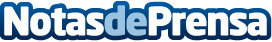 ¿Qué consigue un especialista en Google Ads según Conkysta?Contar con un especialista en Google Ads aportará grandes beneficios a la hora de publicitar un negocio en InternetDatos de contacto:Pedro Blanco678459912Nota de prensa publicada en: https://www.notasdeprensa.es/que-consigue-un-especialista-en-google-ads Categorias: Telecomunicaciones Marketing E-Commerce http://www.notasdeprensa.es